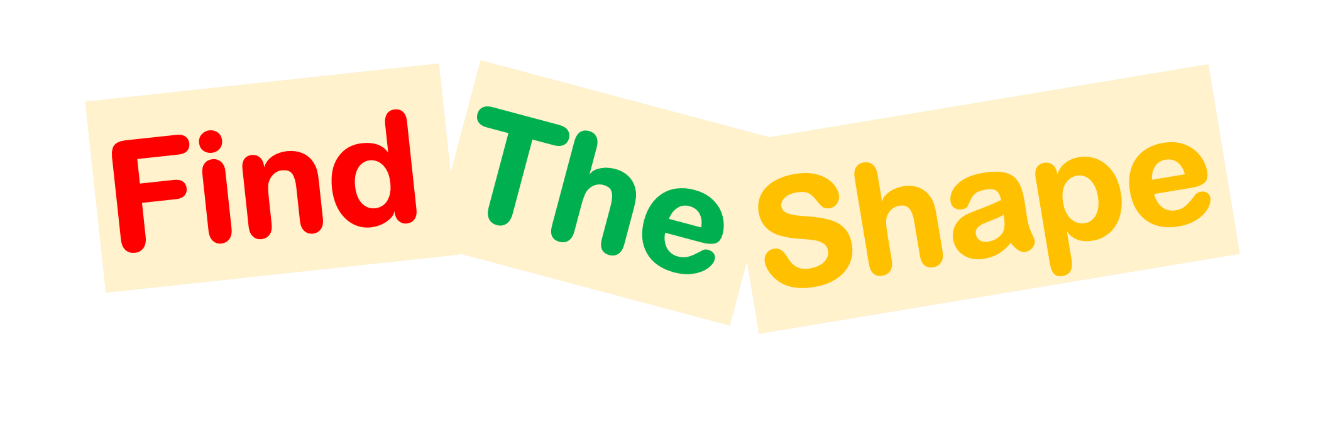 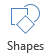 Using the Shapes Tool to draw the correct shapes in the spaces belowSquareCircleStarPentagonDiamondRectangleArrow TriangleRectangleHexagonCylinderCube